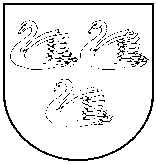 Gulbenes novada pašvaldības mantas iznomāšanas komisija Reģ. Nr. 90009116327Ābeļu iela 2, Gulbene, Gulbenes nov., LV-4401Tālrunis 64497710, e-pasts: dome@gulbene.lv Mantas iznomāšanas komisija PROTOKOLSAdministrācijas ēka, Ābeļu iela 2, Gulbene, atklāta sēde2024.gada 27.marts                                     Nr. 2024-8Sēde sasaukta plkst. 14:30Sēdi atklāj plkst. 14:36 Sēdi vada - Gulbenes novada Centrālās pārvaldes Īpašumu pārraudzības nodaļas Nodaļas vadītājs Kristaps Dauksts.Protokolē - Gulbenes novada Centrālās pārvaldes Īpašumu pārraudzības nodaļas Nekustamā īpašuma speciāliste Monta Ķelle.Piedalās: Komisijas locekļi: Ineta Otvare, Monta Ķelle, Linda Oņiskiva (attālināti).Nepiedalās: Komisijas locekļi: Inta Bindre, Lolita Vīksniņa, Guna Pūcīte.Darba kārtība:0. Par darba kārtības apstiprināšanu1. Par nekustamā īpašuma Jaungulbenes pagastā ar nosaukumu “Ozolzemes” zemes vienības ar kadastra apzīmējumu 5060 004 0374 daļas, 0,103 ha platībā, nomas līguma izbeigšanu2. Par nekustamā īpašuma Lejasciema pagastā ar nosaukumu “Katriņu ferma” zemes vienības ar kadastra apzīmējumu 5060 019 0159 daļas, 3,3 ha platībā, nomas līguma pagarināšanu3. Par nekustamā īpašuma Litenes pagastā ar nosaukumu “Lazdupes” zemes vienības ar kadastra apzīmējumu 5068 004 0342 nomas līguma pagarināšanu4. Par nekustamā īpašuma Stradu pagastā ar nosaukumu “Stāķi 18-34”, zemes vienības ar kadastra apzīmējumu 5090 002 0126 iznomāšanu5. Par nekustamā īpašuma Stradu pagastā ar nosaukumu “Jersika” zemes vienības ar kadastra apzīmējumu 5090 002 0127 iznomāšanu6. Par rūpnieciskās zvejas tiesību iznomāšanu […]  pašpatēriņa zvejai Pintelī (Lisā)7. Par rūpnieciskās zvejas tiesību iznomāšanu […] pašpatēriņa zvejai Pintelī (Lisā)8. Par rūpnieciskās zvejas tiesību iznomāšanu […] pašpatēriņa zvejai Pintelī (Lisā)9. Par nedzīvojamās telpas “Eglītes-8”, Gaujasrēveļi, Rankas pagasts, nomas līguma Nr. RA/9.p.3/17/221 izbeigšanu10. Par rūpnieciskās zvejas tiesību iznomāšanu […] pašpatēriņa zvejai Pogas ezerā11. Par rūpnieciskās zvejas tiesību iznomāšanu […] pašpatēriņa zvejai Ludza ezerā12. Par rūpnieciskās zvejas tiesību iznomāšanu […] pašpatēriņa zvejai Kalnī13. Par medību tiesību piešķiršanu Gulbenes novada piekrītošajās zemes vienībās ar kadastra apzīmējumiem 50840110055, 50840110032, 5084011010214. Par nekustamā īpašuma Daukstu pagastā ar nosaukumu “Vilnīši” zemes vienības ar kadastra apzīmējumu 5048 002 0139 daļas, 4,0 ha platībā, nomas līguma pagarināšanu15. Par nekustamā īpašuma Stradu pagastā ar nosaukumu “Cīrulīši” zemes vienības ar kadastra apzīmējumu 5090 006 0085 iznomāšanu16. Par nekustamā īpašuma Stradu pagastā ar nosaukumu “Cīrulīši” zemes vienības ar kadastra apzīmējumu 5090 006 0084 iznomāšanu17. Par nekustamā īpašuma Stāmerienas pagastā ar nosaukumu “Mazkalniena” zemes vienības ar kadastra apzīmējumu 5088 001 0163 daļas, 0,2 ha platībā, nomas līguma pagarināšanu18. Par nekustamā īpašuma Daukstu pagastā ar nosaukumu “Audīles” zemes vienības ar kadastra apzīmējumu 5048 004 0345 nomas līguma pagarināšanu19. Par nekustamā īpašuma Daukstu pagastā ar nosaukumu “Audīles” zemes vienības ar kadastra apzīmējumu 5048 004 0133 nomas līguma pagarināšanu20. Par nekustamā īpašuma Beļavas pagastā ar nosaukumu “Spārīte-172” zemes vienības ar kadastra apzīmējumu 5044 014 0305 nomas līguma pagarināšanu21. Par nekustamā īpašuma Stradu pagastā ar nosaukumu “Stradu palīgsaimniecības” zemes vienības ar kadastra apzīmējumu 5090 004 0112 daļas, 0,06 ha platībā nomas līguma pagarināšanu22. Par nekustamā īpašuma Stradu pagastā ar nosaukumu “Stāķi 1-13” zemes vienības ar kadastra apzīmējumu 5090 002 0145 nomas līguma pagarināšanu23. Par nekustamā īpašuma Beļavas pagastā ar nosaukumu “Spārīte-354” zemes vienības ar kadastra apzīmējumu 5044 014 0424 nomas līguma pagarināšanu24. Par nekustamā īpašuma Beļavas pagastā ar nosaukumu “Spārīte-351” zemes vienības ar kadastra apzīmējumu 5044 014 0421 nomas līguma pagarināšanu25. Par medību tiesību nomas piešķiršanu Druvienas mednieku klubam “Pārupe”26. Par nekustamā īpašuma Stradu pagastā ar nosaukumu “Stāķi 15-15” zemes vienības ar kadastra apzīmējumu 5090 002 0174 nomas līguma pagarināšanu27. Par rūpnieciskās zvejas tiesību iznomāšanu […] pašpatēriņa zvejai Sprīvulī (Putriņu ezerā)28. Par rūpnieciskās zvejas tiesību iznomāšanu […] pašpatēriņa zvejai Sprīvulī (Putriņu ezerā)29. Par nekustamā īpašuma Lejasciema pagastā ar nosaukumu “Zemes” zemes vienības ar kadastra apzīmējumu 5064 014 0100 nomas līguma pagarināšanu30. Par nekustamā īpašuma Beļavas pagastā ar nosaukumu “Spārīte-352” zemes vienības ar kadastra apzīmējumu 5044 014 0422 nomas līguma pagarināšanu31. Par rūpnieciskās zvejas tiesību iznomāšanu […] pašpatēriņa zvejai Sprīvulī (Putriņu ezerā)32. Par rūpnieciskās zvejas tiesību iznomāšanu […] pašpatēriņa zvejai Sprīvulī (Putriņu ezerā)33. Par nekustamā īpašuma Lejasciema pagastā ar nosaukumu “Zemes” zemes vienības ar kadastra apzīmējumu 5064 014 0101 nomas līguma pagarināšanu34. Par nekustamā īpašuma Beļavas pagastā ar nosaukumu “Spārīte-314” zemes vienības ar kadastra apzīmējumu 5044 014 0385 nomas līguma pagarināšanu35. Par rūpnieciskās zvejas tiesību iznomāšanu […] pašpatēriņa zvejai Pintelī (Lisā)36. Par nekustamā īpašuma Beļavas pagastā ar nosaukumu “Spārīte-176” zemes vienības ar kadastra apzīmējumu 5044 014 0308 nomas līguma pagarināšanu37. Par nekustamā īpašuma Stradu pagastā ar nosaukumu “Stāķi 2-8” zemes vienības ar kadastra apzīmējumu 5090 002 0084 nomas līguma pagarināšanu38. Par zemes vienības Gulbenes pilsētā ar kadastra apzīmējumu 5001 002 0196 daļas nomas līguma izbeigšanu39. Par zemes vienības Gulbenes pilsētā ar kadastra apzīmējumu 5001 002 0196 daļas nomas līguma izbeigšanu40. Par nekustamā īpašuma Beļavas pagastā ar nosaukumu “Spārīte-246” zemes vienības ar kadastra apzīmējumu 5044 014 0366 nomas līguma pagarināšanu41. Par nekustamā īpašuma Stradu pagastā ar nosaukumu “Stāķi 2-3” zemes vienības ar kadastra apzīmējumu 5090 002 0109 nomas līguma izbeigšanu42. Par nekustamā īpašuma Beļavas pagastā ar nosaukumu “Spārīte-405” zemes vienības ar kadastra apzīmējumu 5044 014 0474 nomas līguma pagarināšanu43. Par nekustamā īpašuma Jaungulbenes pagastā ar nosaukumu “Vanadziņi” zemes vienības ar kadastra apzīmējumu 5060 004 0164 nomas līguma pagarināšanu44. Par nekustamā īpašuma Jaungulbenes pagastā ar nosaukumu “Ozolzemes” zemes vienības ar kadastra apzīmējumu 5060 003 0374 daļas, 0,14 ha platībā nomas līguma pagarināšanu45. Par nekustamā īpašuma Jaungulbenes pagastā ar nosaukumu “Ozolzemes” zemes vienības ar kadastra apzīmējumu 5060 004 0246 daļas, 0,31 ha platībā, nomas līguma pagarināšanu46. Par nekustamā īpašuma Daukstu pagastā ar nosaukumu “Indrusalu ferma” zemes vienības ar kadastra apzīmējumu 5048 008 0044 daļas, 1,00 ha platībā, nomas līguma pagarināšanu47. Par nekustamā īpašuma Daukstu pagastā ar nosaukumu “Jaunsētu ferma” zemes vienības ar kadastra apzīmējumu 5048 008 0064 daļas, 2,1 ha platībā, nomas līguma pagarināšanu48. Par nekustamā īpašuma Jaungulbenes pagastā ar nosaukumu “Gulbītis-Internāts” zemes vienības ar kadastra apzīmējumu 5060 005 0092 daļas, 0,02 ha platībā, nomas līguma pagarināšanu49. Par nekustamā īpašuma Lizuma pagastā ar nosaukumu “Parka 5-11” zemes vienības ar kadastra apzīmējumu 5072 006 0377 nomas līguma pagarināšanu50. Par nekustamā īpašuma Daukstu pagastā ar nosaukumu “Pagasta dārziņi” zemes vienības ar kadastra apzīmējumu 5048 004 0333 daļas, 0.10 ha platībā, nomas līguma pagarināšanu51. Par rūpnieciskās zvejas tiesību iznomāšanu […] pašpatēriņa zvejai Kalmodu ezerā52. Par nekustamā īpašuma Stradu pagastā ar nosaukumu “Šķieneri-26” zemes vienības ar kadastra apzīmējumu 5090 002 0490 nomas līguma pagarināšanu53. Par zemes vienības Gulbenes pilsētā ar kadastra apzīmējumu 5001 002 0114 daļas iznomāšanu54. Par zemes vienības Gulbenes pilsētā ar kadastra apzīmējumu 5001 009 0320 daļas iznomāšanu55. Par nekustamā īpašuma Daukstu pagastā ar nosaukumu “Vanadziņi” zemes vienības ar kadastra apzīmējumu 5048 004 0285 nomas līguma pagarināšanu56. Par nekustamā īpašuma Daukstu pagastā ar nosaukumu “Dārza 11/4” zemes vienības ar kadastra apzīmējumu 5048 004 0308 nomas līguma pagarināšanu57. Par medību tiesību nomas piešķiršanu mednieku klubam “Ozoliņš AJ”58. Par nekustamā īpašuma Stradu pagastā ar nosaukumu “Stāķi 16-9” zemes vienības ar kadastra apzīmējumu 5090 002 0119 nomas līguma pagarināšanu59. Par nekustamā īpašuma Stradu pagastā ar nosaukumu “Stradu palīgsaimniecības” zemes vienības ar kadastra apzīmējumu 5090 002 0629, 0,45 ha platībā, nomas līguma pagarināšanu60. Par nekustamā īpašuma Stradu pagastā ar nosaukumu “Liepulejas” zemes vienības ar kadastra apzīmējumu 5090 006 0036 nomas līguma pagarināšanu61. Par nekustamā īpašuma Daukstu pagastā ar nosaukumu “Krapas centrs” zemes vienības ar kadastra apzīmējumu 5048 002 0276 daļas, 0,7 ha platībā, nomas līguma pagarināšanu62. Par nekustamā īpašuma Stradu pagastā ar nosaukumu “Gustāni” zemes vienības ar kadastra apzīmējumu 5090 006 0111 daļas, 1,5646 ha platībā, nomas līguma pagarināšanu63. Par nekustamā īpašuma Lizuma pagastā ar nosaukumu “Parka 1-10” zemes vienības ar kadastra apzīmējumu 5072 006 0270 nomas līguma pagarināšanu64. Par nekustamā īpašuma Daukstu pagastā ar nosaukumu “Birzmaļi” zemes vienības ar kadastra apzīmējumu 5048 004 0238 daļas, 3,9 ha platībā, nomas līguma pagarināšanu65. Par nekustamā īpašuma Stradu pagastā ar nosaukumu “Aizupes” zemes vienības ar kadastra apzīmējumu 5090 006 0094 daļas, 1,5 ha platībā, nomas līguma pagarināšanu66. Par nekustamā īpašuma Daukstu pagastā ar nosaukumu “Jaunliepiņas” zemes vienības ar kadastra apzīmējumu 5048 002 0174 nomas līguma izbeigšanu67. Par nekustamā īpašuma Stradu pagastā ar nosaukumu “Gustāni” zemes vienības ar kadastra apzīmējumu 50900060110 daļas, 0,1366 ha platībā, nomas līguma pagarināšanu68. Par nekustamā īpašuma Rankas pagastā, kadastra numurs 5084 001 0060, zemes vienības ar kadastra apzīmējumu 5084 004 0066 nomas līguma pagarināšanu69. Par nekustamā īpašuma Rankas pagastā, kadastra numurs 5084 001 0060, zemes vienības ar kadastra apzīmējumu 5084 004 0132 nomas līguma pagarināšanu70. Par nekustamā īpašuma Rankas pagastā, kadastra numurs 5084 001 0060, zemes vienības ar kadastra apzīmējumu 5084 004 0133 nomas līguma pagarināšanu71. Par nekustamā īpašuma Rankas pagastā, kadastra numurs 5084 001 0060, zemes vienības ar kadastra apzīmējumu 5084 004 0329 nomas līguma pagarināšanu72. Par nedzīvojamo telpu nomas līguma Lejasciema pagasta nekustamajā īpašumā “Sinoles nams” pagarināšanu0.Par darba kārtības apstiprināšanuZIŅO: LĒMUMA PROJEKTU SAGATAVOJA: DEBATĒS PIEDALĀS: Priekšlikumi balsošanai:Gulbenes novada pašvaldības mantas iznomāšanas komisija atklāti balsojot:ar 4 balsīm "Par" (Ineta Otvare, Kristaps Dauksts, Linda Oņiskiva, Monta Ķelle), "Pret" – nav, "Atturas" – nav, "Nepiedalās" – nav, NOLEMJ:APSTIPRINĀT 2024.gada 27.marta Mantas iznomāšanas komisijas sēdes darba kārtību. 1.Par nekustamā īpašuma Jaungulbenes pagastā ar nosaukumu “Ozolzemes” zemes vienības ar kadastra apzīmējumu 5060 004 0374 daļas, 0,103 ha platībā, nomas līguma izbeigšanuZIŅO: LĒMUMA PROJEKTU SAGATAVOJA: Ineta OtvareDEBATĒS PIEDALĀS: Priekšlikumi balsošanai:Gulbenes novada pašvaldības mantas iznomāšanas komisija atklāti balsojot:ar 4 balsīm "Par" (Ineta Otvare, Kristaps Dauksts, Linda Oņiskiva, Monta Ķelle), "Pret" – nav, "Atturas" – nav, "Nepiedalās" – nav, NOLEMJ:Pieņemt iesniegto lēmuma projektu “Par nekustamā īpašuma Jaungulbenes pagastā ar nosaukumu “Ozolzemes” zemes vienības ar kadastra apzīmējumu 5060 004 0374 daļas, 0,103 ha platībā, nomas līguma izbeigšanu”. Lēmums Nr. GND/2.6.2/24/76 sēdes protokola pielikumā.2.Par nekustamā īpašuma Lejasciema pagastā ar nosaukumu “Katriņu ferma” zemes vienības ar kadastra apzīmējumu 5060 019 0159 daļas, 3,3 ha platībā, nomas līguma pagarināšanuZIŅO: LĒMUMA PROJEKTU SAGATAVOJA: Ineta OtvareDEBATĒS PIEDALĀS: Priekšlikumi balsošanai:Gulbenes novada pašvaldības mantas iznomāšanas komisija atklāti balsojot:ar 4 balsīm "Par" (Ineta Otvare, Kristaps Dauksts, Linda Oņiskiva, Monta Ķelle), "Pret" – nav, "Atturas" – nav, "Nepiedalās" – nav, NOLEMJ:Pieņemt iesniegto lēmuma projektu “Par nekustamā īpašuma Lejasciema pagastā ar nosaukumu “Katriņu ferma” zemes vienības ar kadastra apzīmējumu 5060 019 0159 daļas, 3,3 ha platībā, nomas līguma pagarināšanu”. Lēmums Nr. GND/2.6.2/24/77 sēdes protokola pielikumā.3.Par nekustamā īpašuma Litenes pagastā ar nosaukumu “Lazdupes” zemes vienības ar kadastra apzīmējumu 5068 004 0342 nomas līguma pagarināšanuZIŅO: LĒMUMA PROJEKTU SAGATAVOJA: Ineta OtvareDEBATĒS PIEDALĀS: Priekšlikumi balsošanai:Gulbenes novada pašvaldības mantas iznomāšanas komisija atklāti balsojot:ar 4 balsīm "Par" (Ineta Otvare, Kristaps Dauksts, Linda Oņiskiva, Monta Ķelle), "Pret" – nav, "Atturas" – nav, "Nepiedalās" – nav, NOLEMJ:Pieņemt iesniegto lēmuma projektu “Par nekustamā īpašuma Litenes pagastā ar nosaukumu “Lazdupes” zemes vienības ar kadastra apzīmējumu 5068 004 0342 nomas līguma pagarināšanu”. Lēmums Nr. GND/2.6.2/24/78 sēdes protokola pielikumā.4.Par nekustamā īpašuma Stradu pagastā ar nosaukumu “Stāķi 18-34”, zemes vienības ar kadastra apzīmējumu 5090 002 0126 iznomāšanuZIŅO: LĒMUMA PROJEKTU SAGATAVOJA: Ineta OtvareDEBATĒS PIEDALĀS: Priekšlikumi balsošanai:Gulbenes novada pašvaldības mantas iznomāšanas komisija atklāti balsojot:ar 4 balsīm "Par" (Ineta Otvare, Kristaps Dauksts, Linda Oņiskiva, Monta Ķelle), "Pret" – nav, "Atturas" – nav, "Nepiedalās" – nav, NOLEMJ:Pieņemt iesniegto lēmuma projektu “Par nekustamā īpašuma Stradu pagastā ar nosaukumu “Stāķi 18-34”, zemes vienības ar kadastra apzīmējumu 5090 002 0126 iznomāšanu”. Lēmums Nr. GND/2.6.2/24/79 sēdes protokola pielikumā.5.Par nekustamā īpašuma Stradu pagastā ar nosaukumu “Jersika” zemes vienības ar kadastra apzīmējumu 5090 002 0127 iznomāšanuZIŅO: LĒMUMA PROJEKTU SAGATAVOJA: Ineta OtvareDEBATĒS PIEDALĀS: Priekšlikumi balsošanai:Gulbenes novada pašvaldības mantas iznomāšanas komisija atklāti balsojot:ar 4 balsīm "Par" (Ineta Otvare, Kristaps Dauksts, Linda Oņiskiva, Monta Ķelle), "Pret" – nav, "Atturas" – nav, "Nepiedalās" – nav, NOLEMJ:Pieņemt iesniegto lēmuma projektu “Par nekustamā īpašuma Stradu pagastā ar nosaukumu “Jersika” zemes vienības ar kadastra apzīmējumu 5090 002 0127 iznomāšanu”. Lēmums Nr. GND/2.6.2/24/80 sēdes protokola pielikumā.6.Par rūpnieciskās zvejas tiesību iznomāšanu […] pašpatēriņa zvejai Pintelī (Lisā)ZIŅO: LĒMUMA PROJEKTU SAGATAVOJA: Dace KuršaDEBATĒS PIEDALĀS: Priekšlikumi balsošanai:Gulbenes novada pašvaldības mantas iznomāšanas komisija atklāti balsojot:ar 4 balsīm "Par" (Ineta Otvare, Kristaps Dauksts, Linda Oņiskiva, Monta Ķelle), "Pret" – nav, "Atturas" – nav, "Nepiedalās" – nav, NOLEMJ:Pieņemt iesniegto lēmuma projektu “Par rūpnieciskās zvejas tiesību iznomāšanu Vilnim Arvīdam Apsītim  pašpatēriņa zvejai Pintelī (Lisā)”. Lēmums Nr. GND/2.6.2/24/81 sēdes protokola pielikumā.7.Par rūpnieciskās zvejas tiesību iznomāšanu […] pašpatēriņa zvejai Pintelī (Lisā)ZIŅO: LĒMUMA PROJEKTU SAGATAVOJA: Dace KuršaDEBATĒS PIEDALĀS: Priekšlikumi balsošanai:Gulbenes novada pašvaldības mantas iznomāšanas komisija atklāti balsojot:ar 4 balsīm "Par" (Ineta Otvare, Kristaps Dauksts, Linda Oņiskiva, Monta Ķelle), "Pret" – nav, "Atturas" – nav, "Nepiedalās" – nav, NOLEMJ:Pieņemt iesniegto lēmuma projektu “Par rūpnieciskās zvejas tiesību iznomāšanu Herbertam Balodim  pašpatēriņa zvejai Pintelī (Lisā)”. Lēmums Nr. GND/2.6.2/24/82 sēdes protokola pielikumā.8.Par rūpnieciskās zvejas tiesību iznomāšanu […] pašpatēriņa zvejai Pintelī (Lisā)ZIŅO: LĒMUMA PROJEKTU SAGATAVOJA: Dace KuršaDEBATĒS PIEDALĀS: Priekšlikumi balsošanai:Gulbenes novada pašvaldības mantas iznomāšanas komisija atklāti balsojot:ar 4 balsīm "Par" (Ineta Otvare, Kristaps Dauksts, Linda Oņiskiva, Monta Ķelle), "Pret" – nav, "Atturas" – nav, "Nepiedalās" – nav, NOLEMJ:Pieņemt iesniegto lēmuma projektu “Par rūpnieciskās zvejas tiesību iznomāšanu Viktoram Baraņņikovam   pašpatēriņa zvejai Pintelī (Lisā)”. Lēmums Nr. GND/2.6.2/24/83 sēdes protokola pielikumā.9.Par nedzīvojamās telpas “Eglītes-8”, Gaujasrēveļi, Rankas pagasts, nomas līguma Nr. RA/9.p.3/17/221 izbeigšanuZIŅO: LĒMUMA PROJEKTU SAGATAVOJA: Ineta OtvareDEBATĒS PIEDALĀS: Priekšlikumi balsošanai:Gulbenes novada pašvaldības mantas iznomāšanas komisija atklāti balsojot:ar 4 balsīm "Par" (Ineta Otvare, Kristaps Dauksts, Linda Oņiskiva, Monta Ķelle), "Pret" – nav, "Atturas" – nav, "Nepiedalās" – nav, NOLEMJ:Pieņemt iesniegto lēmuma projektu “Par nedzīvojamās telpas “Eglītes-8”, Gaujasrēveļi, Rankas pagasts, nomas līguma Nr. RA/9.p.3/17/221 izbeigšanu”. Lēmums Nr. GND/2.6.2/24/84 sēdes protokola pielikumā.10.Par rūpnieciskās zvejas tiesību iznomāšanu […] pašpatēriņa zvejai Pogas ezerāZIŅO: LĒMUMA PROJEKTU SAGATAVOJA: Dace KuršaDEBATĒS PIEDALĀS: Priekšlikumi balsošanai:Gulbenes novada pašvaldības mantas iznomāšanas komisija atklāti balsojot:ar 4 balsīm "Par" (Ineta Otvare, Kristaps Dauksts, Linda Oņiskiva, Monta Ķelle), "Pret" – nav, "Atturas" – nav, "Nepiedalās" – nav, NOLEMJ:Pieņemt iesniegto lēmuma projektu “Par rūpnieciskās zvejas tiesību iznomāšanu Ārim Galejam pašpatēriņa zvejai Pogas ezerā.”Lēmums Nr. GND/2.6.2/24/85 sēdes protokola pielikumā.11.Par rūpnieciskās zvejas tiesību iznomāšanu […] pašpatēriņa zvejai Ludza ezerāZIŅO: LĒMUMA PROJEKTU SAGATAVOJA: Dace KuršaDEBATĒS PIEDALĀS: Priekšlikumi balsošanai:Gulbenes novada pašvaldības mantas iznomāšanas komisija atklāti balsojot:ar 4 balsīm "Par" (Ineta Otvare, Kristaps Dauksts, Linda Oņiskiva, Monta Ķelle), "Pret" – nav, "Atturas" – nav, "Nepiedalās" – nav, NOLEMJ:Pieņemt iesniegto lēmuma projektu “Par rūpnieciskās zvejas tiesību iznomāšanu Raitim Bogdanovam pašpatēriņa zvejai Ludza ezerā”. Lēmums Nr. GND/2.6.2/24/86 sēdes protokola pielikumā.12.Par rūpnieciskās zvejas tiesību iznomāšanu […] pašpatēriņa zvejai KalnīZIŅO: LĒMUMA PROJEKTU SAGATAVOJA: Dace KuršaDEBATĒS PIEDALĀS: Priekšlikumi balsošanai:Gulbenes novada pašvaldības mantas iznomāšanas komisija atklāti balsojot:ar 4 balsīm "Par" (Ineta Otvare, Kristaps Dauksts, Linda Oņiskiva, Monta Ķelle), "Pret" – nav, "Atturas" – nav, "Nepiedalās" – nav, NOLEMJ:Pieņemt iesniegto lēmuma projektu “Par rūpnieciskās zvejas tiesību iznomāšanu Ģirtam Kokaram pašpatēriņa zvejai Kalnī.”Lēmums Nr. GND/2.6.2/24/87 sēdes protokola pielikumā.13.Par medību tiesību piešķiršanu Gulbenes novada piekrītošajās zemes vienībās ar kadastra apzīmējumiem 50840110055, 50840110032, 50840110102ZIŅO: LĒMUMA PROJEKTU SAGATAVOJA: Ineta OtvareDEBATĒS PIEDALĀS: Priekšlikumi balsošanai:Gulbenes novada pašvaldības mantas iznomāšanas komisija atklāti balsojot:ar 4 balsīm "Par" (Ineta Otvare, Kristaps Dauksts, Linda Oņiskiva, Monta Ķelle), "Pret" – nav, "Atturas" – nav, "Nepiedalās" – nav, NOLEMJ:Pieņemt iesniegto lēmuma projektu “Par medību tiesību piešķiršanu Gulbenes novada piekrītošajās zemes vienībās ar kadastra apzīmējumiem 50840110055, 50840110032, 50840110102.” Lēmums Nr. GND/2.6.2/24/88 sēdes protokola pielikumā.14.Par nekustamā īpašuma Daukstu pagastā ar nosaukumu “Vilnīši” zemes vienības ar kadastra apzīmējumu 5048 002 0139 daļas, 4,0 ha platībā, nomas līguma pagarināšanuZIŅO: LĒMUMA PROJEKTU SAGATAVOJA: Ineta OtvareDEBATĒS PIEDALĀS: Priekšlikumi balsošanai:Gulbenes novada pašvaldības mantas iznomāšanas komisija atklāti balsojot:ar 4 balsīm "Par" (Ineta Otvare, Kristaps Dauksts, Linda Oņiskiva, Monta Ķelle), "Pret" – nav, "Atturas" – nav, "Nepiedalās" – nav, NOLEMJ:Pieņemt iesniegto lēmuma projektu “Par nekustamā īpašuma Daukstu pagastā ar nosaukumu “Vilnīši” zemes vienības ar kadastra apzīmējumu 5048 002 0139 daļas, 4,0 ha platībā, nomas līguma pagarināšanu.” Lēmums Nr. GND/2.6.2/24/89 sēdes protokola pielikumā.15.Par nekustamā īpašuma Stradu pagastā ar nosaukumu “Cīrulīši” zemes vienības ar kadastra apzīmējumu 5090 006 0085 iznomāšanuZIŅO: LĒMUMA PROJEKTU SAGATAVOJA: Ineta OtvareDEBATĒS PIEDALĀS: Priekšlikumi balsošanai:Gulbenes novada pašvaldības mantas iznomāšanas komisija atklāti balsojot:ar 4 balsīm "Par" (Ineta Otvare, Kristaps Dauksts, Linda Oņiskiva, Monta Ķelle), "Pret" – nav, "Atturas" – nav, "Nepiedalās" – nav, NOLEMJ:Pieņemt iesniegto lēmuma projektu “Par nekustamā īpašuma Stradu pagastā ar nosaukumu “Cīrulīši” zemes vienības ar kadastra apzīmējumu 5090 006 0085 iznomāšanu.”Lēmums Nr. GND/2.6.2/24/90 sēdes protokola pielikumā.16.Par nekustamā īpašuma Stradu pagastā ar nosaukumu “Cīrulīši” zemes vienības ar kadastra apzīmējumu 5090 006 0084 iznomāšanuZIŅO: LĒMUMA PROJEKTU SAGATAVOJA: Ineta OtvareDEBATĒS PIEDALĀS: Priekšlikumi balsošanai:Gulbenes novada pašvaldības mantas iznomāšanas komisija atklāti balsojot:ar 4 balsīm "Par" (Ineta Otvare, Kristaps Dauksts, Linda Oņiskiva, Monta Ķelle), "Pret" – nav, "Atturas" – nav, "Nepiedalās" – nav, NOLEMJ:Pieņemt iesniegto lēmuma projektu “Par nekustamā īpašuma Stradu pagastā ar nosaukumu “Cīrulīši” zemes vienības ar kadastra apzīmējumu 5090 006 0084 iznomāšanu.”Lēmums Nr. GND/2.6.2/24/91 sēdes protokola pielikumā.17.Par nekustamā īpašuma Stāmerienas pagastā ar nosaukumu “Mazkalniena” zemes vienības ar kadastra apzīmējumu 5088 001 0163 daļas, 0,2 ha platībā, nomas līguma pagarināšanuZIŅO: LĒMUMA PROJEKTU SAGATAVOJA: Ineta OtvareDEBATĒS PIEDALĀS: Priekšlikumi balsošanai:Gulbenes novada pašvaldības mantas iznomāšanas komisija atklāti balsojot:ar 4 balsīm "Par" (Ineta Otvare, Kristaps Dauksts, Linda Oņiskiva, Monta Ķelle), "Pret" – nav, "Atturas" – nav, "Nepiedalās" – nav, NOLEMJ:Pieņemt iesniegto lēmuma projektu “Par nekustamā īpašuma Stāmerienas pagastā ar nosaukumu “Mazkalniena” zemes vienības ar kadastra apzīmējumu 5088 001 0163 daļas, 0,2 ha platībā, nomas līguma pagarināšanu.” Lēmums Nr. GND/2.6.2/24/92 sēdes protokola pielikumā.18.Par nekustamā īpašuma Daukstu pagastā ar nosaukumu “Audīles” zemes vienības ar kadastra apzīmējumu 5048 004 0345 nomas līguma pagarināšanuZIŅO: LĒMUMA PROJEKTU SAGATAVOJA: Ineta OtvareDEBATĒS PIEDALĀS: Priekšlikumi balsošanai:Gulbenes novada pašvaldības mantas iznomāšanas komisija atklāti balsojot:ar 4 balsīm "Par" (Ineta Otvare, Kristaps Dauksts, Linda Oņiskiva, Monta Ķelle), "Pret" – nav, "Atturas" – nav, "Nepiedalās" – nav, NOLEMJ:Pieņemt iesniegto lēmuma projektu “Par nekustamā īpašuma Daukstu pagastā ar nosaukumu “Audīles” zemes vienības ar kadastra apzīmējumu 5048 004 0345 nomas līguma pagarināšanu.”Lēmums Nr. GND/2.6.2/24/93 sēdes protokola pielikumā.19.Par nekustamā īpašuma Daukstu pagastā ar nosaukumu “Audīles” zemes vienības ar kadastra apzīmējumu 5048 004 0133 nomas līguma pagarināšanuZIŅO: LĒMUMA PROJEKTU SAGATAVOJA: Ineta OtvareDEBATĒS PIEDALĀS: Priekšlikumi balsošanai:Gulbenes novada pašvaldības mantas iznomāšanas komisija atklāti balsojot:ar 4 balsīm "Par" (Ineta Otvare, Kristaps Dauksts, Linda Oņiskiva, Monta Ķelle), "Pret" – nav, "Atturas" – nav, "Nepiedalās" – nav, NOLEMJ:Pieņemt iesniegto lēmuma projektu “Par nekustamā īpašuma Daukstu pagastā ar nosaukumu “Audīles” zemes vienības ar kadastra apzīmējumu 5048 004 0133 nomas līguma pagarināšanu.”Lēmums Nr. GND/2.6.2/24/94 sēdes protokola pielikumā.20.Par nekustamā īpašuma Beļavas pagastā ar nosaukumu “Spārīte-172” zemes vienības ar kadastra apzīmējumu 5044 014 0305 nomas līguma pagarināšanuZIŅO: LĒMUMA PROJEKTU SAGATAVOJA: Ineta OtvareDEBATĒS PIEDALĀS: Priekšlikumi balsošanai:Gulbenes novada pašvaldības mantas iznomāšanas komisija atklāti balsojot:ar 4 balsīm "Par" (Ineta Otvare, Kristaps Dauksts, Linda Oņiskiva, Monta Ķelle), "Pret" – nav, "Atturas" – nav, "Nepiedalās" – nav, NOLEMJ:Pieņemt iesniegto lēmuma projektu “Par nekustamā īpašuma Beļavas pagastā ar nosaukumu “Spārīte-172” zemes vienības ar kadastra apzīmējumu 5044 014 0305 nomas līguma pagarināšanu.”Lēmums Nr. GND/2.6.2/24/95 sēdes protokola pielikumā.21.Par nekustamā īpašuma Stradu pagastā ar nosaukumu “Stradu palīgsaimniecības” zemes vienības ar kadastra apzīmējumu 5090 004 0112 daļas, 0,06 ha platībā nomas līguma pagarināšanuZIŅO: LĒMUMA PROJEKTU SAGATAVOJA: Ineta OtvareDEBATĒS PIEDALĀS: Priekšlikumi balsošanai:Gulbenes novada pašvaldības mantas iznomāšanas komisija atklāti balsojot:ar 4 balsīm "Par" (Ineta Otvare, Kristaps Dauksts, Linda Oņiskiva, Monta Ķelle), "Pret" – nav, "Atturas" – nav, "Nepiedalās" – nav, NOLEMJ:Pieņemt iesniegto lēmuma projektu “Par nekustamā īpašuma Stradu pagastā ar nosaukumu “Stradu palīgsaimniecības” zemes vienības ar kadastra apzīmējumu 5090 004 0112 daļas, 0,06 ha platībā nomas līguma pagarināšanu.”Lēmums Nr. GND/2.6.2/24/96 sēdes protokola pielikumā.22.Par nekustamā īpašuma Stradu pagastā ar nosaukumu “Stāķi 1-13” zemes vienības ar kadastra apzīmējumu 5090 002 0145 nomas līguma pagarināšanuZIŅO: LĒMUMA PROJEKTU SAGATAVOJA: Ineta OtvareDEBATĒS PIEDALĀS: Priekšlikumi balsošanai:Gulbenes novada pašvaldības mantas iznomāšanas komisija atklāti balsojot:ar 4 balsīm "Par" (Ineta Otvare, Kristaps Dauksts, Linda Oņiskiva, Monta Ķelle), "Pret" – nav, "Atturas" – nav, "Nepiedalās" – nav, NOLEMJ:Pieņemt iesniegto lēmuma projektu “ Par nekustamā īpašuma Stradu pagastā ar nosaukumu “Stāķi 1-13” zemes vienības ar kadastra apzīmējumu 5090 002 0145 nomas līguma pagarināšanu.”Lēmums Nr. GND/2.6.2/24/97 sēdes protokola pielikumā.23.Par nekustamā īpašuma Beļavas pagastā ar nosaukumu “Spārīte-354” zemes vienības ar kadastra apzīmējumu 5044 014 0424 nomas līguma pagarināšanuZIŅO: LĒMUMA PROJEKTU SAGATAVOJA: Ineta OtvareDEBATĒS PIEDALĀS: Priekšlikumi balsošanai:Gulbenes novada pašvaldības mantas iznomāšanas komisija atklāti balsojot:ar 4 balsīm "Par" (Ineta Otvare, Kristaps Dauksts, Linda Oņiskiva, Monta Ķelle), "Pret" – nav, "Atturas" – nav, "Nepiedalās" – nav, NOLEMJ:Pieņemt iesniegto lēmuma projektu “Par nekustamā īpašuma Beļavas pagastā ar nosaukumu “Spārīte-354” zemes vienības ar kadastra apzīmējumu 5044 014 0424 nomas līguma pagarināšanu.”Lēmums Nr. GND/2.6.2/24/98 sēdes protokola pielikumā.24.Par nekustamā īpašuma Beļavas pagastā ar nosaukumu “Spārīte-351” zemes vienības ar kadastra apzīmējumu 5044 014 0421 nomas līguma pagarināšanuZIŅO: LĒMUMA PROJEKTU SAGATAVOJA: Ineta OtvareDEBATĒS PIEDALĀS: Priekšlikumi balsošanai:Gulbenes novada pašvaldības mantas iznomāšanas komisija atklāti balsojot:ar 4 balsīm "Par" (Ineta Otvare, Kristaps Dauksts, Linda Oņiskiva, Monta Ķelle), "Pret" – nav, "Atturas" – nav, "Nepiedalās" – nav, NOLEMJ:Pieņemt iesniegto lēmuma projektu “Par nekustamā īpašuma Beļavas pagastā ar nosaukumu “Spārīte-351” zemes vienības ar kadastra apzīmējumu 5044 014 0421 nomas līguma pagarināšanu.”Lēmums Nr. GND/2.6.2/24/99 sēdes protokola pielikumā.25.Par medību tiesību nomas piešķiršanu Druvienas mednieku klubam “Pārupe”ZIŅO: LĒMUMA PROJEKTU SAGATAVOJA: Ineta OtvareDEBATĒS PIEDALĀS: Priekšlikumi balsošanai:Gulbenes novada pašvaldības mantas iznomāšanas komisija atklāti balsojot:ar 4 balsīm "Par" (Ineta Otvare, Kristaps Dauksts, Linda Oņiskiva, Monta Ķelle), "Pret" – nav, "Atturas" – nav, "Nepiedalās" – nav, NOLEMJ:Pieņemt iesniegto lēmuma projektu “ Par medību tiesību nomas piešķiršanu Druvienas mednieku klubam “Pārupe.”Lēmums Nr. GND/2.6.2/24/100 sēdes protokola pielikumā.26.Par nekustamā īpašuma Stradu pagastā ar nosaukumu “Stāķi 15-15” zemes vienības ar kadastra apzīmējumu 5090 002 0174 nomas līguma pagarināšanuZIŅO: LĒMUMA PROJEKTU SAGATAVOJA: Ineta OtvareDEBATĒS PIEDALĀS: Priekšlikumi balsošanai:Gulbenes novada pašvaldības mantas iznomāšanas komisija atklāti balsojot:ar 4 balsīm "Par" (Ineta Otvare, Kristaps Dauksts, Linda Oņiskiva, Monta Ķelle), "Pret" – nav, "Atturas" – nav, "Nepiedalās" – nav, NOLEMJ:Pieņemt iesniegto lēmuma projektu “Par nekustamā īpašuma Stradu pagastā ar nosaukumu “Stāķi 15-15” zemes vienības ar kadastra apzīmējumu 5090 002 0174 nomas līguma pagarināšanu.”Lēmums Nr. GND/2.6.2/24/101 sēdes protokola pielikumā.27.Par rūpnieciskās zvejas tiesību iznomāšanu […] pašpatēriņa zvejai Sprīvulī (Putriņu ezerā)ZIŅO: LĒMUMA PROJEKTU SAGATAVOJA: Dace KuršaDEBATĒS PIEDALĀS: Priekšlikumi balsošanai:Gulbenes novada pašvaldības mantas iznomāšanas komisija atklāti balsojot:ar 4 balsīm "Par" (Ineta Otvare, Kristaps Dauksts, Linda Oņiskiva, Monta Ķelle), "Pret" – nav, "Atturas" – nav, "Nepiedalās" – nav, NOLEMJ:Pieņemt iesniegto lēmuma projektu “Par rūpnieciskās zvejas tiesību iznomāšanu Zintim Akmentiņam pašpatēriņa zvejai Sprīvulī (Putriņu ezerā).”Lēmums Nr. GND/2.6.2/24/102 sēdes protokola pielikumā.28.Par rūpnieciskās zvejas tiesību iznomāšanu […] pašpatēriņa zvejai Sprīvulī (Putriņu ezerā)ZIŅO: LĒMUMA PROJEKTU SAGATAVOJA: Dace KuršaDEBATĒS PIEDALĀS: Priekšlikumi balsošanai:Gulbenes novada pašvaldības mantas iznomāšanas komisija atklāti balsojot:ar 4 balsīm "Par" (Ineta Otvare, Kristaps Dauksts, Linda Oņiskiva, Monta Ķelle), "Pret" – nav, "Atturas" – nav, "Nepiedalās" – nav, NOLEMJ:Pieņemt iesniegto lēmuma projektu “Par rūpnieciskās zvejas tiesību iznomāšanu Modrai Akmentiņai pašpatēriņa zvejai Sprīvulī (Putriņu ezerā).”Lēmums Nr. GND/2.6.2/24/103 sēdes protokola pielikumā.29.Par nekustamā īpašuma Lejasciema pagastā ar nosaukumu “Zemes” zemes vienības ar kadastra apzīmējumu 5064 014 0100 nomas līguma pagarināšanuZIŅO: LĒMUMA PROJEKTU SAGATAVOJA: Ineta OtvareDEBATĒS PIEDALĀS: Priekšlikumi balsošanai:Gulbenes novada pašvaldības mantas iznomāšanas komisija atklāti balsojot:ar 4 balsīm "Par" (Ineta Otvare, Kristaps Dauksts, Linda Oņiskiva, Monta Ķelle), "Pret" – nav, "Atturas" – nav, "Nepiedalās" – nav, NOLEMJ:Pieņemt iesniegto lēmuma projektu “Par nekustamā īpašuma Lejasciema pagastā ar nosaukumu “Zemes” zemes vienības ar kadastra apzīmējumu 5064 014 0100 nomas līguma pagarināšanu.”Lēmums Nr. GND/2.6.2/24/104 sēdes protokola pielikumā.30.Par nekustamā īpašuma Beļavas pagastā ar nosaukumu “Spārīte-352” zemes vienības ar kadastra apzīmējumu 5044 014 0422 nomas līguma pagarināšanuZIŅO: LĒMUMA PROJEKTU SAGATAVOJA: Ineta OtvareDEBATĒS PIEDALĀS: Priekšlikumi balsošanai:Gulbenes novada pašvaldības mantas iznomāšanas komisija atklāti balsojot:ar 4 balsīm "Par" (Ineta Otvare, Kristaps Dauksts, Linda Oņiskiva, Monta Ķelle), "Pret" – nav, "Atturas" – nav, "Nepiedalās" – nav, NOLEMJ:Pieņemt iesniegto lēmuma projektu “Par nekustamā īpašuma Beļavas pagastā ar nosaukumu “Spārīte-352” zemes vienības ar kadastra apzīmējumu 5044 014 0422 nomas līguma pagarināšanu.”Lēmums Nr. GND/2.6.2/24/105 sēdes protokola pielikumā.31.Par rūpnieciskās zvejas tiesību iznomāšanu […] pašpatēriņa zvejai Sprīvulī (Putriņu ezerā)ZIŅO: LĒMUMA PROJEKTU SAGATAVOJA: Dace KuršaDEBATĒS PIEDALĀS: Priekšlikumi balsošanai:Gulbenes novada pašvaldības mantas iznomāšanas komisija atklāti balsojot:ar 4 balsīm "Par" (Ineta Otvare, Kristaps Dauksts, Linda Oņiskiva, Monta Ķelle), "Pret" – nav, "Atturas" – nav, "Nepiedalās" – nav, NOLEMJ:Pieņemt iesniegto lēmuma projektu “Par rūpnieciskās zvejas tiesību iznomāšanu Evitai Aplokai pašpatēriņa zvejai Sprīvulī (Putriņu ezerā).”Lēmums Nr. GND/2.6.2/24/106 sēdes protokola pielikumā.32.Par rūpnieciskās zvejas tiesību iznomāšanu  […] pašpatēriņa zvejai Sprīvulī (Putriņu ezerā)ZIŅO: LĒMUMA PROJEKTU SAGATAVOJA: Dace KuršaDEBATĒS PIEDALĀS: Priekšlikumi balsošanai:Gulbenes novada pašvaldības mantas iznomāšanas komisija atklāti balsojot:ar 4 balsīm "Par" (Ineta Otvare, Kristaps Dauksts, Linda Oņiskiva, Monta Ķelle), "Pret" – nav, "Atturas" – nav, "Nepiedalās" – nav, NOLEMJ:Pieņemt iesniegto lēmuma projektu “Par rūpnieciskās zvejas tiesību iznomāšanu Ivaram Žužam pašpatēriņa zvejai Sprīvulī (Putriņu ezerā).”Lēmums Nr. GND/2.6.2/24/107 sēdes protokola pielikumā.33.Par nekustamā īpašuma Lejasciema pagastā ar nosaukumu “Zemes” zemes vienības ar kadastra apzīmējumu 5064 014 0101 nomas līguma pagarināšanuZIŅO: LĒMUMA PROJEKTU SAGATAVOJA: Ineta OtvareDEBATĒS PIEDALĀS: Priekšlikumi balsošanai:Gulbenes novada pašvaldības mantas iznomāšanas komisija atklāti balsojot:ar 4 balsīm "Par" (Ineta Otvare, Kristaps Dauksts, Linda Oņiskiva, Monta Ķelle), "Pret" – nav, "Atturas" – nav, "Nepiedalās" – nav, NOLEMJ:Pieņemt iesniegto lēmuma projektu “Par nekustamā īpašuma Lejasciema pagastā ar nosaukumu “Zemes” zemes vienības ar kadastra apzīmējumu 5064 014 0101 nomas līguma pagarināšanu.”Lēmums Nr. GND/2.6.2/24/108 sēdes protokola pielikumā.34.Par nekustamā īpašuma Beļavas pagastā ar nosaukumu “Spārīte-314” zemes vienības ar kadastra apzīmējumu 5044 014 0385 nomas līguma pagarināšanuZIŅO: LĒMUMA PROJEKTU SAGATAVOJA: Ineta OtvareDEBATĒS PIEDALĀS: Priekšlikumi balsošanai:Gulbenes novada pašvaldības mantas iznomāšanas komisija atklāti balsojot:ar 4 balsīm "Par" (Ineta Otvare, Kristaps Dauksts, Linda Oņiskiva, Monta Ķelle), "Pret" – nav, "Atturas" – nav, "Nepiedalās" – nav, NOLEMJ:Pieņemt iesniegto lēmuma projektu “Par nekustamā īpašuma Beļavas pagastā ar nosaukumu “Spārīte-314” zemes vienības ar kadastra apzīmējumu 5044 014 0385 nomas līguma pagarināšanu.” Lēmums Nr. GND/2.6.2/24/109 sēdes protokola pielikumā.35.Par rūpnieciskās zvejas tiesību iznomāšanu […] pašpatēriņa zvejai Pintelī (Lisā)ZIŅO: LĒMUMA PROJEKTU SAGATAVOJA: Dace KuršaDEBATĒS PIEDALĀS: Priekšlikumi balsošanai:Gulbenes novada pašvaldības mantas iznomāšanas komisija atklāti balsojot:ar 4 balsīm "Par" (Ineta Otvare, Kristaps Dauksts, Linda Oņiskiva, Monta Ķelle), "Pret" – nav, "Atturas" – nav, "Nepiedalās" – nav, NOLEMJ:Pieņemt iesniegto lēmuma projektu “Par rūpnieciskās zvejas tiesību iznomāšanu Annai  Rinkulei pašpatēriņa zvejai Pintelī (Lisā).”Lēmums Nr. GND/2.6.2/24/110 sēdes protokola pielikumā.36.Par nekustamā īpašuma Beļavas pagastā ar nosaukumu “Spārīte-176” zemes vienības ar kadastra apzīmējumu 5044 014 0308 nomas līguma pagarināšanuZIŅO: LĒMUMA PROJEKTU SAGATAVOJA: Ineta OtvareDEBATĒS PIEDALĀS: Priekšlikumi balsošanai:Gulbenes novada pašvaldības mantas iznomāšanas komisija atklāti balsojot:ar 4 balsīm "Par" (Ineta Otvare, Kristaps Dauksts, Linda Oņiskiva, Monta Ķelle), "Pret" – nav, "Atturas" – nav, "Nepiedalās" – nav, NOLEMJ:Pieņemt iesniegto lēmuma projektu “Par nekustamā īpašuma Beļavas pagastā ar nosaukumu “Spārīte-176” zemes vienības ar kadastra apzīmējumu 5044 014 0308 nomas līguma pagarināšanu.”Lēmums Nr. GND/2.6.2/24/111 sēdes protokola pielikumā.37.Par nekustamā īpašuma Stradu pagastā ar nosaukumu “Stāķi 2-8” zemes vienības ar kadastra apzīmējumu 5090 002 0084 nomas līguma pagarināšanuZIŅO: LĒMUMA PROJEKTU SAGATAVOJA: Ineta OtvareDEBATĒS PIEDALĀS: Priekšlikumi balsošanai:Gulbenes novada pašvaldības mantas iznomāšanas komisija atklāti balsojot:ar 4 balsīm "Par" (Ineta Otvare, Kristaps Dauksts, Linda Oņiskiva, Monta Ķelle), "Pret" – nav, "Atturas" – nav, "Nepiedalās" – nav, NOLEMJ:Pieņemt iesniegto lēmuma projektu “Par nekustamā īpašuma Stradu pagastā ar nosaukumu “Stāķi 2-8” zemes vienības ar kadastra apzīmējumu 5090 002 0084 nomas līguma pagarināšanu.” Lēmums Nr. GND/2.6.2/24/112 sēdes protokola pielikumā.38.Par zemes vienības Gulbenes pilsētā ar kadastra apzīmējumu 5001 002 0196 daļas nomas līguma izbeigšanuZIŅO: LĒMUMA PROJEKTU SAGATAVOJA: Elita LapsaDEBATĒS PIEDALĀS: Priekšlikumi balsošanai:Gulbenes novada pašvaldības mantas iznomāšanas komisija atklāti balsojot:ar 4 balsīm "Par" (Ineta Otvare, Kristaps Dauksts, Linda Oņiskiva, Monta Ķelle), "Pret" – nav, "Atturas" – nav, "Nepiedalās" – nav, NOLEMJ:Pieņemt iesniegto lēmuma projektu “Par zemes vienības Gulbenes pilsētā ar kadastra apzīmējumu 5001 002 0196 daļas nomas līguma izbeigšanu.”Lēmums Nr. GND/2.6.2/24/113 sēdes protokola pielikumā.39.Par zemes vienības Gulbenes pilsētā ar kadastra apzīmējumu 5001 002 0196 daļas nomas līguma izbeigšanuZIŅO: LĒMUMA PROJEKTU SAGATAVOJA: Elita LapsaDEBATĒS PIEDALĀS: Priekšlikumi balsošanai:Gulbenes novada pašvaldības mantas iznomāšanas komisija atklāti balsojot:ar 4 balsīm "Par" (Ineta Otvare, Kristaps Dauksts, Linda Oņiskiva, Monta Ķelle), "Pret" – nav, "Atturas" – nav, "Nepiedalās" – nav, NOLEMJ:Pieņemt iesniegto lēmuma projektu “Par zemes vienības Gulbenes pilsētā ar kadastra apzīmējumu 5001 002 0196 daļas nomas līguma izbeigšanu.”Lēmums Nr. GND/2.6.2/24/114 sēdes protokola pielikumā.40.Par nekustamā īpašuma Beļavas pagastā ar nosaukumu “Spārīte-246” zemes vienības ar kadastra apzīmējumu 5044 014 0366 nomas līguma pagarināšanuZIŅO: LĒMUMA PROJEKTU SAGATAVOJA: Ineta OtvareDEBATĒS PIEDALĀS: Priekšlikumi balsošanai:Gulbenes novada pašvaldības mantas iznomāšanas komisija atklāti balsojot:ar 4 balsīm "Par" (Ineta Otvare, Kristaps Dauksts, Linda Oņiskiva, Monta Ķelle), "Pret" – nav, "Atturas" – nav, "Nepiedalās" – nav, NOLEMJ:Pieņemt iesniegto lēmuma projektu “Par nekustamā īpašuma Beļavas pagastā ar nosaukumu “Spārīte-246” zemes vienības ar kadastra apzīmējumu 5044 014 0366 nomas līguma pagarināšanu.”Lēmums Nr. GND/2.6.2/24/115 sēdes protokola pielikumā.41.Par nekustamā īpašuma Stradu pagastā ar nosaukumu “Stāķi 2-3” zemes vienības ar kadastra apzīmējumu 5090 002 0109 nomas līguma izbeigšanuZIŅO: LĒMUMA PROJEKTU SAGATAVOJA: Ineta OtvareDEBATĒS PIEDALĀS: Priekšlikumi balsošanai:Gulbenes novada pašvaldības mantas iznomāšanas komisija atklāti balsojot:ar 4 balsīm "Par" (Ineta Otvare, Kristaps Dauksts, Linda Oņiskiva, Monta Ķelle), "Pret" – nav, "Atturas" – nav, "Nepiedalās" – nav, NOLEMJ:Pieņemt iesniegto lēmuma projektu “Par nekustamā īpašuma Stradu pagastā ar nosaukumu “Stāķi 2-3” zemes vienības ar kadastra apzīmējumu 5090 002 0109 nomas līguma izbeigšanu.” Lēmums Nr. GND/2.6.2/24/116 sēdes protokola pielikumā.42.Par nekustamā īpašuma Beļavas pagastā ar nosaukumu “Spārīte-405” zemes vienības ar kadastra apzīmējumu 5044 014 0474 nomas līguma pagarināšanuZIŅO: LĒMUMA PROJEKTU SAGATAVOJA: Ineta OtvareDEBATĒS PIEDALĀS: Priekšlikumi balsošanai:Gulbenes novada pašvaldības mantas iznomāšanas komisija atklāti balsojot:ar 4 balsīm "Par" (Ineta Otvare, Kristaps Dauksts, Linda Oņiskiva, Monta Ķelle), "Pret" – nav, "Atturas" – nav, "Nepiedalās" – nav, NOLEMJ:Pieņemt iesniegto lēmuma projektu “Par nekustamā īpašuma Beļavas pagastā ar nosaukumu “Spārīte-405” zemes vienības ar kadastra apzīmējumu 5044 014 0474 nomas līguma pagarināšanu.”Lēmums Nr. GND/2.6.2/24/117 sēdes protokola pielikumā.43.Par nekustamā īpašuma Jaungulbenes pagastā ar nosaukumu “Vanadziņi” zemes vienības ar kadastra apzīmējumu 5060 004 0164 nomas līguma pagarināšanuZIŅO: LĒMUMA PROJEKTU SAGATAVOJA: Ineta OtvareDEBATĒS PIEDALĀS: Priekšlikumi balsošanai:Gulbenes novada pašvaldības mantas iznomāšanas komisija atklāti balsojot:ar 4 balsīm "Par" (Ineta Otvare, Kristaps Dauksts, Linda Oņiskiva, Monta Ķelle), "Pret" – nav, "Atturas" – nav, "Nepiedalās" – nav, NOLEMJ:Pieņemt iesniegto lēmuma projektu “ Par nekustamā īpašuma Jaungulbenes pagastā ar nosaukumu “Vanadziņi” zemes vienības ar kadastra apzīmējumu 5060 004 0164 nomas līguma pagarināšanu.”Lēmums Nr. GND/2.6.2/24/118 sēdes protokola pielikumā.44.Par nekustamā īpašuma Jaungulbenes pagastā ar nosaukumu “Ozolzemes” zemes vienības ar kadastra apzīmējumu 5060 003 0374 daļas, 0,14 ha platībā nomas līguma pagarināšanuZIŅO: LĒMUMA PROJEKTU SAGATAVOJA: Ineta OtvareDEBATĒS PIEDALĀS: Priekšlikumi balsošanai:Gulbenes novada pašvaldības mantas iznomāšanas komisija atklāti balsojot:ar 4 balsīm "Par" (Ineta Otvare, Kristaps Dauksts, Linda Oņiskiva, Monta Ķelle), "Pret" – nav, "Atturas" – nav, "Nepiedalās" – nav, NOLEMJ:Pieņemt iesniegto lēmuma projektu “Par nekustamā īpašuma Jaungulbenes pagastā ar nosaukumu “Ozolzemes” zemes vienības ar kadastra apzīmējumu 5060 003 0374 daļas, 0,14 ha platībā nomas līguma pagarināšanu.”Lēmums Nr. GND/2.6.2/24/119 sēdes protokola pielikumā.45.Par nekustamā īpašuma Jaungulbenes pagastā ar nosaukumu “Ozolzemes” zemes vienības ar kadastra apzīmējumu 5060 004 0246 daļas, 0,31 ha platībā, nomas līguma pagarināšanuZIŅO: LĒMUMA PROJEKTU SAGATAVOJA: Ineta OtvareDEBATĒS PIEDALĀS: Priekšlikumi balsošanai:Gulbenes novada pašvaldības mantas iznomāšanas komisija atklāti balsojot:ar 4 balsīm "Par" (Ineta Otvare, Kristaps Dauksts, Linda Oņiskiva, Monta Ķelle), "Pret" – nav, "Atturas" – nav, "Nepiedalās" – nav, NOLEMJ:Pieņemt iesniegto lēmuma projektu “Par nekustamā īpašuma Jaungulbenes pagastā ar nosaukumu “Ozolzemes” zemes vienības ar kadastra apzīmējumu 5060 004 0246 daļas, 0,31 ha platībā, nomas līguma pagarināšanu.”Lēmums Nr. GND/2.6.2/24/120 sēdes protokola pielikumā.46.Par nekustamā īpašuma Daukstu pagastā ar nosaukumu “Indrusalu ferma” zemes vienības ar kadastra apzīmējumu 5048 008 0044 daļas, 1,00 ha platībā, nomas līguma pagarināšanuZIŅO: LĒMUMA PROJEKTU SAGATAVOJA: Ineta OtvareDEBATĒS PIEDALĀS: Priekšlikumi balsošanai:Gulbenes novada pašvaldības mantas iznomāšanas komisija atklāti balsojot:ar 4 balsīm "Par" (Ineta Otvare, Kristaps Dauksts, Linda Oņiskiva, Monta Ķelle), "Pret" – nav, "Atturas" – nav, "Nepiedalās" – nav, NOLEMJ:Pieņemt iesniegto lēmuma projektu “Par nekustamā īpašuma Daukstu pagastā ar nosaukumu “Indrusalu ferma” zemes vienības ar kadastra apzīmējumu 5048 008 0044 daļas, 1,00 ha platībā, nomas līguma pagarināšanu.”Lēmums Nr. GND/2.6.2/24/121 sēdes protokola pielikumā.47.Par nekustamā īpašuma Daukstu pagastā ar nosaukumu “Jaunsētu ferma” zemes vienības ar kadastra apzīmējumu 5048 008 0064 daļas, 2,1 ha platībā, nomas līguma pagarināšanuZIŅO: LĒMUMA PROJEKTU SAGATAVOJA: Ineta OtvareDEBATĒS PIEDALĀS: Priekšlikumi balsošanai:Gulbenes novada pašvaldības mantas iznomāšanas komisija atklāti balsojot:ar 4 balsīm "Par" (Ineta Otvare, Kristaps Dauksts, Linda Oņiskiva, Monta Ķelle), "Pret" – nav, "Atturas" – nav, "Nepiedalās" – nav, NOLEMJ:Pieņemt iesniegto lēmuma projektu “Par nekustamā īpašuma Daukstu pagastā ar nosaukumu “Jaunsētu ferma” zemes vienības ar kadastra apzīmējumu 5048 008 0064 daļas, 2,1 ha platībā, nomas līguma pagarināšanu.”Lēmums Nr. GND/2.6.2/24/122 sēdes protokola pielikumā.48.Par nekustamā īpašuma Jaungulbenes pagastā ar nosaukumu “Gulbītis-Internāts” zemes vienības ar kadastra apzīmējumu 5060 005 0092 daļas, 0,02 ha platībā, nomas līguma pagarināšanuZIŅO: LĒMUMA PROJEKTU SAGATAVOJA: Ineta OtvareDEBATĒS PIEDALĀS: Priekšlikumi balsošanai:Gulbenes novada pašvaldības mantas iznomāšanas komisija atklāti balsojot:ar 4 balsīm "Par" (Ineta Otvare, Kristaps Dauksts, Linda Oņiskiva, Monta Ķelle), "Pret" – nav, "Atturas" – nav, "Nepiedalās" – nav, NOLEMJ:Pieņemt iesniegto lēmuma projektu “Par nekustamā īpašuma Jaungulbenes pagastā ar nosaukumu “Gulbītis-Internāts” zemes vienības ar kadastra apzīmējumu 5060 005 0092 daļas, 0,02 ha platībā, nomas līguma pagarināšanu.”Lēmums Nr. GND/2.6.2/24/123 sēdes protokola pielikumā.49.Par nekustamā īpašuma Lizuma pagastā ar nosaukumu “Parka 5-11” zemes vienības ar kadastra apzīmējumu 5072 006 0377 nomas līguma pagarināšanuZIŅO: LĒMUMA PROJEKTU SAGATAVOJA: Ineta OtvareDEBATĒS PIEDALĀS: Priekšlikumi balsošanai:Gulbenes novada pašvaldības mantas iznomāšanas komisija atklāti balsojot:ar 4 balsīm "Par" (Ineta Otvare, Kristaps Dauksts, Linda Oņiskiva, Monta Ķelle), "Pret" – nav, "Atturas" – nav, "Nepiedalās" – nav, NOLEMJ:Pieņemt iesniegto lēmuma projektu “ Par nekustamā īpašuma Lizuma pagastā ar nosaukumu “Parka 5-11” zemes vienības ar kadastra apzīmējumu 5072 006 0377 nomas līguma pagarināšanu.”Lēmums Nr. GND/2.6.2/24/124 sēdes protokola pielikumā.50.Par nekustamā īpašuma Daukstu pagastā ar nosaukumu “Pagasta dārziņi” zemes vienības ar kadastra apzīmējumu 5048 004 0333 daļas, 0.10 ha platībā, nomas līguma pagarināšanuZIŅO: LĒMUMA PROJEKTU SAGATAVOJA: Ineta OtvareDEBATĒS PIEDALĀS: Priekšlikumi balsošanai:Gulbenes novada pašvaldības mantas iznomāšanas komisija atklāti balsojot:ar 4 balsīm "Par" (Ineta Otvare, Kristaps Dauksts, Linda Oņiskiva, Monta Ķelle), "Pret" – nav, "Atturas" – nav, "Nepiedalās" – nav, NOLEMJ:Pieņemt iesniegto lēmuma projektu “Par nekustamā īpašuma Daukstu pagastā ar nosaukumu “Pagasta dārziņi” zemes vienības ar kadastra apzīmējumu 5048 004 0333 daļas, 0.10 ha platībā, nomas līguma pagarināšanu.”Lēmums Nr. GND/2.6.2/24/125 sēdes protokola pielikumā.51.Par rūpnieciskās zvejas tiesību iznomāšanu […] pašpatēriņa zvejai Kalmodu ezerāZIŅO: LĒMUMA PROJEKTU SAGATAVOJA: Dace KuršaDEBATĒS PIEDALĀS: Priekšlikumi balsošanai:Gulbenes novada pašvaldības mantas iznomāšanas komisija atklāti balsojot:ar 4 balsīm "Par" (Ineta Otvare, Kristaps Dauksts, Linda Oņiskiva, Monta Ķelle), "Pret" – nav, "Atturas" – nav, "Nepiedalās" – nav, NOLEMJ:Pieņemt iesniegto lēmuma projektu “Par rūpnieciskās zvejas tiesību iznomāšanu Mārtiņam Kandelim pašpatēriņa zvejai Kalmodu ezerā.”Lēmums Nr. GND/2.6.2/24/126 sēdes protokola pielikumā.52.Par nekustamā īpašuma Stradu pagastā ar nosaukumu “Šķieneri-26” zemes vienības ar kadastra apzīmējumu 5090 002 0490 nomas līguma pagarināšanuZIŅO: LĒMUMA PROJEKTU SAGATAVOJA: Ineta OtvareDEBATĒS PIEDALĀS: Priekšlikumi balsošanai:Gulbenes novada pašvaldības mantas iznomāšanas komisija atklāti balsojot:ar 4 balsīm "Par" (Ineta Otvare, Kristaps Dauksts, Linda Oņiskiva, Monta Ķelle), "Pret" – nav, "Atturas" – nav, "Nepiedalās" – nav, NOLEMJ:Pieņemt iesniegto lēmuma projektu “Par nekustamā īpašuma Stradu pagastā ar nosaukumu “Šķieneri-26” zemes vienības ar kadastra apzīmējumu 5090 002 0490 nomas līguma pagarināšanu.”Lēmums Nr. GND/2.6.2/24/127 sēdes protokola pielikumā.53.Par zemes vienības Gulbenes pilsētā ar kadastra apzīmējumu 5001 002 0114 daļas iznomāšanuZIŅO: LĒMUMA PROJEKTU SAGATAVOJA: Elita LapsaDEBATĒS PIEDALĀS: Priekšlikumi balsošanai:Gulbenes novada pašvaldības mantas iznomāšanas komisija atklāti balsojot:ar 4 balsīm "Par" (Ineta Otvare, Kristaps Dauksts, Linda Oņiskiva, Monta Ķelle), "Pret" – nav, "Atturas" – nav, "Nepiedalās" – nav, NOLEMJ:Pieņemt iesniegto lēmuma projektu “Par zemes vienības Gulbenes pilsētā ar kadastra apzīmējumu 5001 002 0114 daļas iznomāšanu.”Lēmums Nr. GND/2.6.2/24/128 sēdes protokola pielikumā.54.Par zemes vienības Gulbenes pilsētā ar kadastra apzīmējumu 5001 009 0320 daļas iznomāšanuZIŅO: LĒMUMA PROJEKTU SAGATAVOJA: Elita LapsaDEBATĒS PIEDALĀS: Priekšlikumi balsošanai:Gulbenes novada pašvaldības mantas iznomāšanas komisija atklāti balsojot:ar 4 balsīm "Par" (Ineta Otvare, Kristaps Dauksts, Linda Oņiskiva, Monta Ķelle), "Pret" – nav, "Atturas" – nav, "Nepiedalās" – nav, NOLEMJ:Pieņemt iesniegto lēmuma projektu “Par zemes vienības Gulbenes pilsētā ar kadastra apzīmējumu 5001 009 0320 daļas iznomāšanu.”Lēmums Nr. GND/2.6.2/24/129 sēdes protokola pielikumā.55.Par nekustamā īpašuma Daukstu pagastā ar nosaukumu “Vanadziņi” zemes vienības ar kadastra apzīmējumu 5048 004 0285 nomas līguma pagarināšanuZIŅO: LĒMUMA PROJEKTU SAGATAVOJA: Ineta OtvareDEBATĒS PIEDALĀS: Priekšlikumi balsošanai:Gulbenes novada pašvaldības mantas iznomāšanas komisija atklāti balsojot:ar 4 balsīm "Par" (Ineta Otvare, Kristaps Dauksts, Linda Oņiskiva, Monta Ķelle), "Pret" – nav, "Atturas" – nav, "Nepiedalās" – nav, NOLEMJ:Pieņemt iesniegto lēmuma projektu “Par nekustamā īpašuma Daukstu pagastā ar nosaukumu “Vanadziņi” zemes vienības ar kadastra apzīmējumu 5048 004 0285 nomas līguma pagarināšanu.”Lēmums Nr. GND/2.6.2/24/130 sēdes protokola pielikumā.56.Par nekustamā īpašuma Daukstu pagastā ar nosaukumu “Dārza 11/4” zemes vienības ar kadastra apzīmējumu 5048 004 0308 nomas līguma pagarināšanuZIŅO: LĒMUMA PROJEKTU SAGATAVOJA: Ineta OtvareDEBATĒS PIEDALĀS: Priekšlikumi balsošanai:Gulbenes novada pašvaldības mantas iznomāšanas komisija atklāti balsojot:ar 4 balsīm "Par" (Ineta Otvare, Kristaps Dauksts, Linda Oņiskiva, Monta Ķelle), "Pret" – nav, "Atturas" – nav, "Nepiedalās" – nav, NOLEMJ:Pieņemt iesniegto lēmuma projektu “Par nekustamā īpašuma Daukstu pagastā ar nosaukumu “Dārza 11/4” zemes vienības ar kadastra apzīmējumu 5048 004 0308 nomas līguma pagarināšanu.”Lēmums Nr. GND/2.6.2/24/131 sēdes protokola pielikumā.57.Par medību tiesību nomas piešķiršanu mednieku klubam “Ozoliņš AJ”ZIŅO: LĒMUMA PROJEKTU SAGATAVOJA: Ineta OtvareDEBATĒS PIEDALĀS: Priekšlikumi balsošanai:Gulbenes novada pašvaldības mantas iznomāšanas komisija atklāti balsojot:ar 4 balsīm "Par" (Ineta Otvare, Kristaps Dauksts, Linda Oņiskiva, Monta Ķelle), "Pret" – nav, "Atturas" – nav, "Nepiedalās" – nav, NOLEMJ:Pieņemt iesniegto lēmuma projektu “ Par medību tiesību nomas piešķiršanu mednieku klubam “Ozoliņš AJ”.”Lēmums Nr. GND/2.6.2/24/132 sēdes protokola pielikumā.58.Par nekustamā īpašuma Stradu pagastā ar nosaukumu “Stāķi 16-9” zemes vienības ar kadastra apzīmējumu 5090 002 0119 nomas līguma pagarināšanuZIŅO: LĒMUMA PROJEKTU SAGATAVOJA: Ineta OtvareDEBATĒS PIEDALĀS: Priekšlikumi balsošanai:Gulbenes novada pašvaldības mantas iznomāšanas komisija atklāti balsojot:ar 4 balsīm "Par" (Ineta Otvare, Kristaps Dauksts, Linda Oņiskiva, Monta Ķelle), "Pret" – nav, "Atturas" – nav, "Nepiedalās" – nav, NOLEMJ:Pieņemt iesniegto lēmuma projektu “Par nekustamā īpašuma Stradu pagastā ar nosaukumu “Stāķi 16-9” zemes vienības ar kadastra apzīmējumu 5090 002 0119 nomas līguma pagarināšanu.”Lēmums Nr. GND/2.6.2/24/133 sēdes protokola pielikumā.59.Par nekustamā īpašuma Stradu pagastā ar nosaukumu “Stradu palīgsaimniecības” zemes vienības ar kadastra apzīmējumu 5090 002 0629, 0,45 ha platībā, nomas līguma pagarināšanuZIŅO: LĒMUMA PROJEKTU SAGATAVOJA: Ineta OtvareDEBATĒS PIEDALĀS: Priekšlikumi balsošanai:Gulbenes novada pašvaldības mantas iznomāšanas komisija atklāti balsojot:ar 4 balsīm "Par" (Ineta Otvare, Kristaps Dauksts, Linda Oņiskiva, Monta Ķelle), "Pret" – nav, "Atturas" – nav, "Nepiedalās" – nav, NOLEMJ:Pieņemt iesniegto lēmuma projektu “Par nekustamā īpašuma Stradu pagastā ar nosaukumu “Stradu palīgsaimniecības” zemes vienības ar kadastra apzīmējumu 5090 002 0629, 0,45 ha platībā, nomas līguma pagarināšanu.”Lēmums Nr. GND/2.6.2/24/134 sēdes protokola pielikumā.60.Par nekustamā īpašuma Stradu pagastā ar nosaukumu “Liepulejas” zemes vienības ar kadastra apzīmējumu 5090 006 0036 nomas līguma pagarināšanuZIŅO: LĒMUMA PROJEKTU SAGATAVOJA: Ineta OtvareDEBATĒS PIEDALĀS: Priekšlikumi balsošanai:Gulbenes novada pašvaldības mantas iznomāšanas komisija atklāti balsojot:ar 4 balsīm "Par" (Ineta Otvare, Kristaps Dauksts, Linda Oņiskiva, Monta Ķelle), "Pret" – nav, "Atturas" – nav, "Nepiedalās" – nav, NOLEMJ:Pieņemt iesniegto lēmuma projektu “Par nekustamā īpašuma Stradu pagastā ar nosaukumu “Liepulejas” zemes vienības ar kadastra apzīmējumu 5090 006 0036 nomas līguma pagarināšanu.”Lēmums Nr. GND/2.6.2/24/135 sēdes protokola pielikumā.61.Par nekustamā īpašuma Daukstu pagastā ar nosaukumu “Krapas centrs” zemes vienības ar kadastra apzīmējumu 5048 002 0276 daļas, 0,7 ha platībā, nomas līguma pagarināšanuZIŅO: LĒMUMA PROJEKTU SAGATAVOJA: Ineta OtvareDEBATĒS PIEDALĀS: Priekšlikumi balsošanai:Gulbenes novada pašvaldības mantas iznomāšanas komisija atklāti balsojot:ar 4 balsīm "Par" (Ineta Otvare, Kristaps Dauksts, Linda Oņiskiva, Monta Ķelle), "Pret" – nav, "Atturas" – nav, "Nepiedalās" – nav, NOLEMJ:Pieņemt iesniegto lēmuma projektu “Par nekustamā īpašuma Daukstu pagastā ar nosaukumu “Krapas centrs” zemes vienības ar kadastra apzīmējumu 5048 002 0276 daļas, 0,7 ha platībā, nomas līguma pagarināšanu.”Lēmums Nr. GND/2.6.2/24/136 sēdes protokola pielikumā.62.Par nekustamā īpašuma Stradu pagastā ar nosaukumu “Gustāni” zemes vienības ar kadastra apzīmējumu 5090 006 0111 daļas, 1,5646 ha platībā, nomas līguma pagarināšanuZIŅO: LĒMUMA PROJEKTU SAGATAVOJA: Ineta OtvareDEBATĒS PIEDALĀS: Priekšlikumi balsošanai:Gulbenes novada pašvaldības mantas iznomāšanas komisija atklāti balsojot:ar 4 balsīm "Par" (Ineta Otvare, Kristaps Dauksts, Linda Oņiskiva, Monta Ķelle), "Pret" – nav, "Atturas" – nav, "Nepiedalās" – nav, NOLEMJ:Pieņemt iesniegto lēmuma projektu “Par nekustamā īpašuma Stradu pagastā ar nosaukumu “Gustāni” zemes vienības ar kadastra apzīmējumu 5090 006 0111 daļas, 1,5646 ha platībā, nomas līguma pagarināšanu.”Lēmums Nr. GND/2.6.2/24/137 sēdes protokola pielikumā.63.Par nekustamā īpašuma Lizuma pagastā ar nosaukumu “Parka 1-10” zemes vienības ar kadastra apzīmējumu 5072 006 0270 nomas līguma pagarināšanuZIŅO: LĒMUMA PROJEKTU SAGATAVOJA: Ineta OtvareDEBATĒS PIEDALĀS: Priekšlikumi balsošanai:Gulbenes novada pašvaldības mantas iznomāšanas komisija atklāti balsojot:ar 4 balsīm "Par" (Ineta Otvare, Kristaps Dauksts, Linda Oņiskiva, Monta Ķelle), "Pret" – nav, "Atturas" – nav, "Nepiedalās" – nav, NOLEMJ:Pieņemt iesniegto lēmuma projektu “Par nekustamā īpašuma Lizuma pagastā ar nosaukumu “Parka 1-10” zemes vienības ar kadastra apzīmējumu 5072 006 0270 nomas līguma pagarināšanu.”Lēmums Nr. GND/2.6.2/24/138 sēdes protokola pielikumā.64.Par nekustamā īpašuma Daukstu pagastā ar nosaukumu “Birzmaļi” zemes vienības ar kadastra apzīmējumu 5048 004 0238 daļas, 3,9 ha platībā, nomas līguma pagarināšanuZIŅO: LĒMUMA PROJEKTU SAGATAVOJA: Ineta OtvareDEBATĒS PIEDALĀS: Priekšlikumi balsošanai:Gulbenes novada pašvaldības mantas iznomāšanas komisija atklāti balsojot:ar 4 balsīm "Par" (Ineta Otvare, Kristaps Dauksts, Linda Oņiskiva, Monta Ķelle), "Pret" – nav, "Atturas" – nav, "Nepiedalās" – nav, NOLEMJ:Pieņemt iesniegto lēmuma projektu “Par nekustamā īpašuma Daukstu pagastā ar nosaukumu “Birzmaļi” zemes vienības ar kadastra apzīmējumu 5048 004 0238 daļas, 3,9 ha platībā, nomas līguma pagarināšanu.”Lēmums Nr. GND/2.6.2/24/139 sēdes protokola pielikumā.65.Par nekustamā īpašuma Stradu pagastā ar nosaukumu “Aizupes” zemes vienības ar kadastra apzīmējumu 5090 006 0094 daļas, 1,5 ha platībā, nomas līguma pagarināšanuZIŅO: LĒMUMA PROJEKTU SAGATAVOJA: Ineta OtvareDEBATĒS PIEDALĀS: Priekšlikumi balsošanai:Gulbenes novada pašvaldības mantas iznomāšanas komisija atklāti balsojot:ar 4 balsīm "Par" (Ineta Otvare, Kristaps Dauksts, Linda Oņiskiva, Monta Ķelle), "Pret" – nav, "Atturas" – nav, "Nepiedalās" – nav, NOLEMJ:Pieņemt iesniegto lēmuma projektu “Par nekustamā īpašuma Stradu pagastā ar nosaukumu “Aizupes” zemes vienības ar kadastra apzīmējumu 5090 006 0094 daļas, 1,5 ha platībā, nomas līguma pagarināšanu.”Lēmums Nr. GND/2.6.2/24/140 sēdes protokola pielikumā.66.Par nekustamā īpašuma Daukstu pagastā ar nosaukumu “Jaunliepiņas” zemes vienības ar kadastra apzīmējumu 5048 002 0174 nomas līguma izbeigšanuZIŅO: LĒMUMA PROJEKTU SAGATAVOJA: Ineta OtvareDEBATĒS PIEDALĀS: Priekšlikumi balsošanai:Gulbenes novada pašvaldības mantas iznomāšanas komisija atklāti balsojot:ar 4 balsīm "Par" (Ineta Otvare, Kristaps Dauksts, Linda Oņiskiva, Monta Ķelle), "Pret" – nav, "Atturas" – nav, "Nepiedalās" – nav, NOLEMJ:Pieņemt iesniegto lēmuma projektu “Par nekustamā īpašuma Daukstu pagastā ar nosaukumu “Jaunliepiņas” zemes vienības ar kadastra apzīmējumu 5048 002 0174 nomas līguma izbeigšanu.”Lēmums Nr. GND/2.6.2/24/141 sēdes protokola pielikumā.67.Par nekustamā īpašuma Stradu pagastā ar nosaukumu “Gustāni” zemes vienības ar kadastra apzīmējumu 50900060110 daļas, 0,1366 ha platībā, nomas līguma pagarināšanuZIŅO: LĒMUMA PROJEKTU SAGATAVOJA: Ineta OtvareDEBATĒS PIEDALĀS: Priekšlikumi balsošanai:Gulbenes novada pašvaldības mantas iznomāšanas komisija atklāti balsojot:ar 4 balsīm "Par" (Ineta Otvare, Kristaps Dauksts, Linda Oņiskiva, Monta Ķelle), "Pret" – nav, "Atturas" – nav, "Nepiedalās" – nav, NOLEMJ:Pieņemt iesniegto lēmuma projektu “Par nekustamā īpašuma Stradu pagastā ar nosaukumu “Gustāni” zemes vienības ar kadastra apzīmējumu 50900060110 daļas, 0,1366 ha platībā, nomas līguma pagarināšanu.”Lēmums Nr. GND/2.6.2/24/142 sēdes protokola pielikumā.68.Par nekustamā īpašuma Rankas pagastā, kadastra numurs 5084 001 0060, zemes vienības ar kadastra apzīmējumu 5084 004 0066 nomas līguma pagarināšanuZIŅO: LĒMUMA PROJEKTU SAGATAVOJA: Ineta OtvareDEBATĒS PIEDALĀS: Priekšlikumi balsošanai:Gulbenes novada pašvaldības mantas iznomāšanas komisija atklāti balsojot:ar 4 balsīm "Par" (Ineta Otvare, Kristaps Dauksts, Linda Oņiskiva, Monta Ķelle), "Pret" – nav, "Atturas" – nav, "Nepiedalās" – nav, NOLEMJ:Pieņemt iesniegto lēmuma projektu “Par nekustamā īpašuma Rankas pagastā, kadastra numurs 5084 001 0060, zemes vienības ar kadastra apzīmējumu 5084 004 0066 nomas līguma pagarināšanu.”Lēmums Nr. GND/2.6.2/24/143 sēdes protokola pielikumā.69.Par nekustamā īpašuma Rankas pagastā, kadastra numurs 5084 001 0060, zemes vienības ar kadastra apzīmējumu 5084 004 0132 nomas līguma pagarināšanuZIŅO: LĒMUMA PROJEKTU SAGATAVOJA: Ineta OtvareDEBATĒS PIEDALĀS: Priekšlikumi balsošanai:Gulbenes novada pašvaldības mantas iznomāšanas komisija atklāti balsojot:ar 4 balsīm "Par" (Ineta Otvare, Kristaps Dauksts, Linda Oņiskiva, Monta Ķelle), "Pret" – nav, "Atturas" – nav, "Nepiedalās" – nav, NOLEMJ:Pieņemt iesniegto lēmuma projektu “Par nekustamā īpašuma Rankas pagastā, kadastra numurs 5084 001 0060, zemes vienības ar kadastra apzīmējumu 5084 004 0132 nomas līguma pagarināšanu.”Lēmums Nr. GND/2.6.2/24/144 sēdes protokola pielikumā.70.Par nekustamā īpašuma Rankas pagastā, kadastra numurs 5084 001 0060, zemes vienības ar kadastra apzīmējumu 5084 004 0133 nomas līguma pagarināšanuZIŅO: LĒMUMA PROJEKTU SAGATAVOJA: Ineta OtvareDEBATĒS PIEDALĀS: Priekšlikumi balsošanai:Gulbenes novada pašvaldības mantas iznomāšanas komisija atklāti balsojot:ar 4 balsīm "Par" (Ineta Otvare, Kristaps Dauksts, Linda Oņiskiva, Monta Ķelle), "Pret" – nav, "Atturas" – nav, "Nepiedalās" – nav, NOLEMJ:Pieņemt iesniegto lēmuma projektu “Par nekustamā īpašuma Rankas pagastā, kadastra numurs 5084 001 0060, zemes vienības ar kadastra apzīmējumu 5084 004 0133 nomas līguma pagarināšanu.”Lēmums Nr. GND/2.6.2/24/145 sēdes protokola pielikumā.71.Par nekustamā īpašuma Rankas pagastā, kadastra numurs 5084 001 0060, zemes vienības ar kadastra apzīmējumu 5084 004 0329 nomas līguma pagarināšanuZIŅO: LĒMUMA PROJEKTU SAGATAVOJA: Ineta OtvareDEBATĒS PIEDALĀS: Priekšlikumi balsošanai:Gulbenes novada pašvaldības mantas iznomāšanas komisija atklāti balsojot:ar 4 balsīm "Par" (Ineta Otvare, Kristaps Dauksts, Linda Oņiskiva, Monta Ķelle), "Pret" – nav, "Atturas" – nav, "Nepiedalās" – nav, NOLEMJ:Pieņemt iesniegto lēmuma projektu “Par nekustamā īpašuma Rankas pagastā, kadastra numurs 5084 001 0060, zemes vienības ar kadastra apzīmējumu 5084 004 0329 nomas līguma pagarināšanu.”Lēmums Nr. GND/2.6.2/24/146 sēdes protokola pielikumā.72.Par nedzīvojamo telpu nomas līguma Lejasciema pagasta nekustamajā īpašumā “Sinoles nams” pagarināšanuZIŅO: LĒMUMA PROJEKTU SAGATAVOJA: Ineta OtvareDEBATĒS PIEDALĀS: Priekšlikumi balsošanai:Gulbenes novada pašvaldības mantas iznomāšanas komisija atklāti balsojot:ar 4 balsīm "Par" (Ineta Otvare, Kristaps Dauksts, Linda Oņiskiva, Monta Ķelle), "Pret" – nav, "Atturas" – nav, "Nepiedalās" – nav, NOLEMJ:Pieņemt iesniegto lēmuma projektu “Par nedzīvojamo telpu nomas līguma Lejasciema pagasta nekustamajā īpašumā “Sinoles nams” pagarināšanu.”Lēmums Nr. GND/2.6.2/24/147 sēdes protokola pielikumā.Sēde slēgta plkst. 15:14Sēdi vadīja  						Kristaps DaukstsProtokols parakstīts 2023.gada __.______________